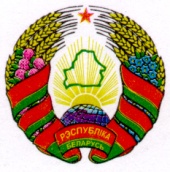 ГОРАЦКI РАЁННЫ                                           ГОРЕЦКИЙ РАЙОННЫЙСАВЕТ ДЭПУТАТАЎ                                       СОВЕТ ДЕПУТАТОВГОРСКI СЕЛЬСКI                                              ГОРСКИЙ СЕЛЬСКИЙСАВЕТ ДЭПУТАТАЎ 			                    СОВЕТ ДЕПУТАТОВРАШЭННЕ			                            РЕШЕНИЕ25 октября 2023 г.  № 43-1 аг. Горы                                                                                 аг. Горы		Об изменении решения Горского сельского Совета депутатов от от 30 декабря 2022 г. № 38-2На основании пункта 2 статьи 122 Бюджетного кодекса Республики Беларусь Горский сельский Совет депутатов РЕШИЛ:1.  Внести в решение Горского сельского Совета депутатов от от 30 декабря 2022 г. № 38-2 «О  бюджете сельсовета на 2023 год» следующие изменения: 1.1. в части первой пункта 1 цифры «140 034,00» и «140 034,00» заменить соответственно цифрами «140 934,00» и «140 934,00»;1.2. в пункте 2:в абзаце втором цифры «140 034,00» заменить цифрами «140 934,00»;в абзаце третьем цифры «140 034,00» заменить цифрами «140 934,00»;  1.3. в приложении 1 к этому решению:  позициюзаменить позициейпозицию заменить позицией:после позиции:дополнить позициями:позициюзаменить позицией1.4. приложения 2-4 к этому решению изложить в новой редакции (прилагаются).2. Настоящее решение вступает в силу после его официального опубликования.Председатель                                                                            В.М. ЛеоновичПриложение 2к решению Горского сельского Совета депутатов30.12.2022 № 38-2(в редакции решения  Горского сельского Совета депутатов 25.10.2023 № 43-1)РАСХОДЫбюджета сельсовета по функциональной классификации расходов бюджета по разделам, подразделам и видам                                                                                                               (рублей)Приложение 3к решению Горского сельского Совета депутатов30.12.2022 № 38-2 (в редакции решения  Горского сельского Совета депутатов 25.10.2023 № 43-1)Распределение бюджетных назначений по Горскому сельскому исполнительному комитету в соответствии с ведомственной классификацией расходов  бюджета  сельсовета и функциональной классификацией расходов бюджета                                                                                                        (рублей)Приложение 4к решению Горского сельского Совета депутатов30.12.2022 № 38-2(в редакции решения  Горского сельского Совета депутатов 25.10.2023 № 43-1)РАСПРЕДЕЛЕНИЕ бюджетных назначений по сельскому исполнительному комитету в соответствии с ведомственной классификацией расходовбюджета  сельсовета и функциональной классификацией расходов бюджета                                            (рублей)«НЕНАЛОГОВЫЕ ДОХОДЫ3000000 73,00»«НЕНАЛОГОВЫЕ  ДОХОДЫ3000000973,00»;«ДОХОДЫ ОТ ОСУЩЕСТВЛЕНИЯ ПРИНОСЯЩЕЙ ДОХОДЫ ДЕЯТЕЛЬНОСТИ320000017,00»«ДОХОДЫ ОТ ОСУЩЕСТВЛЕНИЯ ПРИНОСЯЩЕЙ ДОХОДЫ ДЕЯТЕЛЬНОСТИ3200000917,00»;«Доходы от сдачи в аренду земельных участков321400017,00»«Доходы от реализациигосударственного имущества,кроме средств от реализациипринадлежащего государствуимущества в соответствии сзаконодательством о приватизации3240000900,00Доходы от продажи земельных участков в частную собственность гражданам,негосударственным юридическим лицам,собственность иностраннымгосударствам, международныморганизациям3244900900,00»;«ВСЕГО доходов0000000140 034,00»«ВСЕГО доходов 0000000140 934,00»;НаименованиеРазделПодразделВидСуммаОБЩЕГОСУДАРСТВЕННАЯ ДЕЯТЕЛЬНОСТЬ010000120 784,00Государственные органы общего назначения010100110 468,00Органы местного управления и самоуправления010104110 468,00Резервные фонды010900103,00Резервные фонды  местных исполнительных и распорядительных органов010904103,00Другая общегосударственная деятельность0110002 813,00Иные общегосударственные вопросы0110032 813,00Межбюджетные трансферты0111007 400,00Трансферты бюджетам других уровней0111017 400,00ЖИЛИЩНО-КОММУНАЛЬНЫЕ УСЛУГИ И ЖИЛИЩНОЕ СТРОИТЕЛЬСТВО06000020 150,00Благоустройство населенных пунктов06030020 150,00ВСЕГО расходов000000140 934,00НаименованиеГлаваРазделПодразделВидОбъем финансированияГорский сельский исполнительный комитет 010000000140 934,00Общегосударственная деятельность010010000120 784,00Государственные органы общего назначения010010100110 468,00Органы местного управления и самоуправления010010104110 468,00Резервные фонды010010904103,00Резервные фонды  местных исполнительных и распорядительных органов010011000103,00Другая общегосударственная деятельность0100110002 813,00Иные общегосударственные вопросы0100110032 813,00Межбюджетные трансферты0100111007 400,00Трансферты бюджетам других уровней0100111017 400,00Жилищно-коммунальные услуги и жилищное строительство01006000020 150,00Благоустройство населенных пунктов01006030020 150,00ВСЕГО расходов000000000140 934,00Наименование государственной программы, подпрограммыНаименование раздела по функциональ-ной классификации расходовРаспорядитель средствОбъем финансированияГосударственная программа «Комфортное жилье и благоприятная среда» на 2021-2025 годы, утвержденная постановлением Совета Министров Республики Беларусь от 28 января 2021 г. № 50:подпрограмма 2 «Благоустройство»Жилищно-коммунальные услуги и жилищное строительствоГорский сельский исполнительный комитет20 150,00Итого по программеИтого по программеИтого по программе20 150,00